Taalschat 19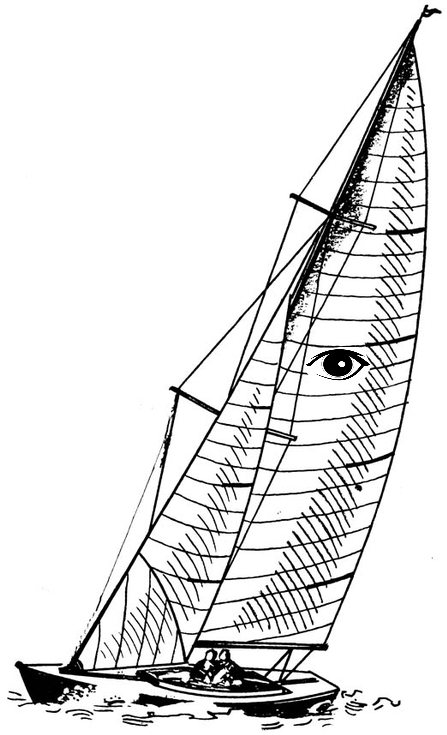  1   De één zijn dood is de ander zijn brood.      Wat voor de één een nadeel is, is voor de ander soms een voordeel. 2   Zich er met een Jantje van Leiden afmaken.      Onnauwkeurig werken en het te snel willen doen. 3   Een speld in een hooiberg zoeken.      Iets zoeken wat bijna niet te vinden is. 4   Met zijn neus in de boter vallen.      Op een gelukkig moment ergens binnenkomen. 5   Iets op de kop tikken.      Iets voor een lage prijs kunnen kopen. 6   Dat kan het daglicht niet verdragen.      Werk dat illegaal, stiekem wordt gedaan. 7   Van de wal in de sloot raken.      In nog grotere problemen komen. 8   Als een vis op het droge.      Zich niet op zijn gemak voelen. 9   Iemand op handen dragen.      Iemand heel erg vereren.10  Een oogje in het zeil houden.      Toezicht houden. 1   amnestie  - gratie	 6   stemming - sfeer 2   bedeesd - verlegen	 7   reductie - korting 3   team - ploeg	 8   proviand - voedselvoorraad 4   tournee - rondreis	 9   onenigheid - ruzie 5   carillon - klokkenspel	10  moedwillig - opzettelijk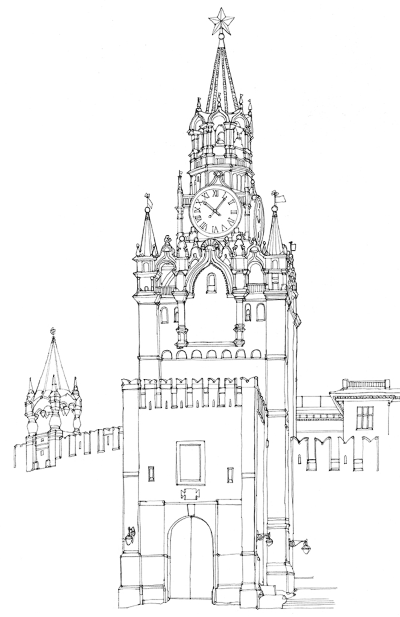  1   gratie - de gevangenisstraf wordt kwijtgescholden 2   arceren - een vlak met schuine strepen opvullen 3   aula - grote zaal op een school 4   hiernamaals - wat er is na de dood 5   zondvloed - grote, bijbelse overstroming 6   woordenschat - alle woorden die iemand kent 7   wegpiraat - iemand die zich misdraagt in het verkeer 8   vlas - plant waar linnen van wordt gemaakt 9   schaars - waar weinig van is of gebrek aan is10  rotonde - cirkelvormig verkeersplein11  regisseur - heeft de leiding bij een film of voorstelling12  première - eerste film- of toneelvoorstelling13  ombudsman - iemand die klachten behandelt14  manege - waar je kunt leren paardrijden15  kremlin - regeringsgebouw in Moskou, Rusland16  pentagon - gebouw van het ministerie van defensie in de V.S.17  jongleur - iemand die kunstjes vertoont met ballen, knotsen e.d.18  getij - hoog en laag water oftewel eb en vloed19  martelaar - iemand die gemarteld of gedood wordt om zijn geloof20  terp - kunstmatige woon-heuvel als bescherming tegen overstromingen 1   zo klaar als een klontje			11  zo lek als een mandje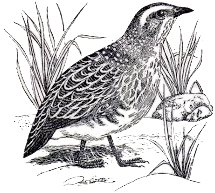  2   zo lelijk als de nacht			12  zo stil als een muis 3   zo licht als een veertje			13  zo blind als een mol 4   zo mager als een lat			14  zo trots als een pauw 5   zo oud als Methusalem			15  zo rot als een mispel 6   zo rood als een kreeft			16  zo wit als een doek 7   zo fris als een hoentje			17  zo sterk als Simson 8   zo dik als een tonnetje			18  zo stijf als een hark 9   zo doof als een kwartel			19  zo zwaar als lood10  zo gierig als het graf			20  zo blij als een kind                                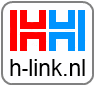 